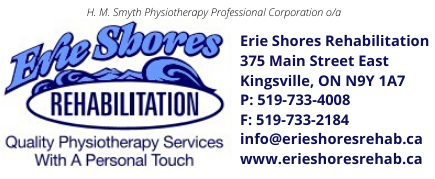 Erie Shores Rehabilitation has an immediate opening for a full-time Physiotherapist with partial case load in Pelvic Health.  Experienced PTs, Residents and New Grads all encouraged to apply.Erie Shores Rehabilitation is a well-established, physiotherapist-owned, private practice located in Kingsville, Ontario, on the shores of Lake Erie.  We have provided health care services to our thriving and growing community for over 25 years. As a team, we won the Community Votes Windsor Platinum Award for Physiotherapy and Rehab Clinics in 2021 and the Town of Kingsville Business of the Year Award in 2020. When you’re not working at the clinic, explore the region on bike, foot, kayak, paddleboard or by boat and enjoy the local gastropubs, wineries, and craft breweries and distilleries.  Meet the ESR TeamWe offer you: 1:1 treatment with 60-min assessments and 30-min treatments.  No double-booked sessions.Clinic marketing, an established reputation and referral sources to build and maintain your caseloadThis includes pelvic health referrals from local gynecologists, chiropractors and family physiciansFull administrative support. We manage all reception, appointments, invoicing, and billing for youYour own private office/assessment room and designated treatment space in the bright, spacious gymScheduled weekly (to start) then bi-weekly meetings with an experienced PT to problem solve difficult cases, practice techniques and review caseload management, patient engagement and communication skills to get even better outcomesHourly compensation with vacation and statutory holiday payHealth benefits$1000 annual education allowancePaid subscription to the clinician education site Embodia (approx. $200 value) Monthly staff meetings and interprofessional sessionsCompany sponsored lunches and team activitiesCareer progression OPTIONS:Focus solely on your clinical work and be a fantastic therapist for your patientsBecome a future Clinical Lead or take the reigns as the clinic’s Chief Fun and Culture OfficerDiversify your clinical work and get involved in the business side of the clinic.  Maybe even become a partner/owner down the road. Contact me if you have the same CORE VALUES:You’re focused on helping your patients reach their treatment goalsYou embrace on-going learning and professional developmentYou want to contribute to a positive team atmosphereRequired Competencies: Registered member in good standing with the College of Physiotherapists of OntarioIf this position interests you, send your resume to heather@erieshoresrehab.ca  and we’ll be in touch soon.